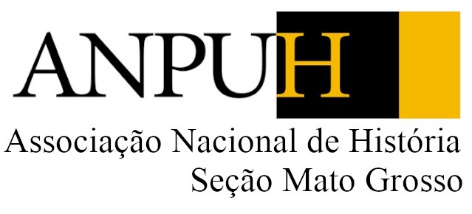 2022: 200 anos da Independência do Brasil. O que nós temos a ver com isso?Neste dia 7 de setembro de 2022, as comemorações pela Independência do Brasil estão diferentes. Estamos a completar exatos duzentos anos de emancipação política. Esta é sim uma data oficial importante, pois encerrou os mais de três séculos de colonização portuguesa. Ainda que, a manutenção de muitas características, como o escravismo, por exemplo, produza dúvidas sobre essa independência.É importante destacar que a Independência do Brasil é um fato histórico inquestionável. A partir do simbólico grito às margens do riacho Ipiranga no dia 7 de setembro de 1822, nosso país começou a se organizar como um governo autônomo e a negociar externamente o reconhecimento de sua soberania. Passamos a buscar e construir uma identidade nacional em um território de dimensões continentais e com enorme diversidade. Compreender tais implicações é fundamental para entender quem somos e que país queremos. Uma nação não nasce de uma vez só e nem de uma vez por todas. A educação e o desenvolvimento científico têm grande importância neste processo, contribuindo para a consolidação da cidadania, para a igualdade social e, consequentemente, para o fortalecimento da nossa democracia. A consciência histórica, social e política fomenta dignidade em nossas relações cotidianas. A ANPUH/MT em parceria com o Instituto Federal de Mato Grosso e a Universidade Federal de Mato Grosso, somam forças nesses debates que estão ocorrendo no Brasil em rememoração ao Bicentenário da Independência, por meio da organização do XI Encontro Estadual de História, que acontecerá entre os dias 17 e 20 de outubro. Toda a nossa comunidade acadêmica está convidada a participar e dar as suas contribuições. Abaixo, estão dois links de acesso. Um que leva ao site do XI Encontro Regional da ANPUH/MT e outro que leva ao site “Brasil: bicentenário das Independências”, organizado pela ANPUH Nacional, com textos curtos e de reflexões diversificadas sobre a nossa Independência. https://eventos.ifmt.edu.br/eventos/255/XIEEH2022/https://bicentenario2022.com.br/